ԿՐԹՈՒԹՅԱՆ, ԳԻՏՈՒԹՅԱՆ, ՄՇԱԿՈՒՅԹԻ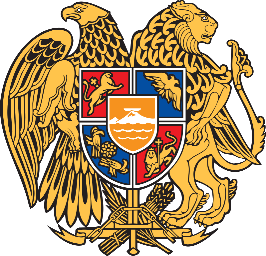                                        ԵՎ ՍՊՈՐՏԻ  ՆԱԽԱՐԱՐՈՒԹՅՈՒՆ«ԿՐԹՈՒԹՅՈՒՆ ԵՎ ԳՈՐԾՈՒՆԵՈՒԹՅՈՒՆ» ՍՈՑԻԱԼ-ԲԱՐԵԳՈՐԾԱԿԱՆ ԿՐԹԱՄՇԱԿՈՒԹԱՅԻՆ ՀԻՄՆԱԴՐԱՄՀԵՐԹԱԿԱՆ ԱՏԵՍՏԱՎՈՐՄԱՆ ԵՆԹԱԿԱ ՈՒՍՈՒՑԻՉՆԵՐԻ ՎԵՐԱՊԱՏՐԱՍՏՄԱՆ ԴԱՍԸՆԹԱՑ 2022ՀԵՏԱԶՈՏԱԿԱՆ ԱՇԽԱՏԱՆՔԽումբ     Հայոց լեզու  և  գրականությունԹեմա   Արտադասարանական ընթերցանության                 կազմակերպման առանձնահատկությունները                հիմնական դպրոցում և մեթոդական                 երաշխավորություններ Հետազոտող՝   Ալիսա ՄինասյանՈւսումնական հաստատություն    Սյունիքի  մարզի Տաթև                 համայնքի «Խոտի միջն դպրոց»ՊՈԱԿ- ի հայոց                    լեզվի և  գրականության ուսուցչուհիՂեկավար՝         Նելլի Ղուշունց

ԳՈՐԻՍ 2022      
ԲովանդակությունՆերածություն                               Թեմայի արդիականությունը   Ընթերցանության նկատմամբ հետաքրքրության դաստիարակությունը մեծապես պայմանավորված է կարդալու կարողության ձևավորմամբ և հանդիսանում են արդիական խնդիր ազգի գրական ժառանգության ուսումնասիրման հարցում:Երեխաների մեջ ճիշտ, սահուն, գիտակցված, արտահայտիչ ընթերցանության կարողություններ ձևավորելը նախնական կրթության հիմնական խնդիրներից մեկն է: Եվ այդ խնդիրը չափազանց արդիական է, քանի որ ընթերցանությունը հսկայական դեր է խաղում մարդու կրթության, դաստիարակության և զարգացման վրա:Ընդհանրապես, դասարանական ընթերցանությունը կյանքին պատրաստվելու միջոց է, իսկ արտադասարանական ընթերցանությունը հենց կյանքն է: Նման տեսակետով արտադասարանական ընթերցանությունը դադարում է հանդես գալ որպես երկրորդական, օժանդակ բան և վերածվում է դպրոցի ամենակարևոր գործի՝ խոստումնալից, կենսական գործի:
                Ուսումնասիրության նպատակն է՝Գրքի ,ընթերցանության նկատմամբ կայուն հետաքրքրության արթնացումն և այդ ճանապարհով նրանց անձնային դրական  որակների  ձևավորումը:Գիտակցված,ճիշտ,սահուն և արտահայտիչ ընթերցանության յուրացումը որպես հիմնական հմտություն հիմնական դպրոցի սովորողների կրթական համակարգում.խոսքի գործունեության  բոլոր տեսակների բարելավում,տարբեր տեսակի տեքստերի հետ աշխատելու կարողության ապահովում,հայացքի ձևավորում,գրքերի ընտրության և ինքնուրույն ընթերցանության գործունեության փորձի ձեռքբերում:Գեղարվեստական,ստեղծագործական և ճանաչողական կարողությունների զարգացում,հուզական արձագանքում արվեստի գործեր կարդալիս.խոսքի նկատմամբ գեղագիտական վերաբերմունքի ձևավորում և արվեստի գործը հասկանալու կարողություն:Գեղարվեստական գրականության միջոցով հիմնական դպրոցի սովորողների բարոյական փորձի հարստացում.բարության,ընկերության,ճշմարտության և պատասխանատվության մասին բարոյական գաղափարների ձևավորում.այլ երկրների ժողովուրդների ազգային մշակույթի և մշակույթի նկատմամբ հետաքրքրության և հարգանքի խթանում:                      Ուսումնասիրության խնդիրներն են՝Երեխաների մեջ ճիշտ, սահուն, գիտակցված, արտահայտիչ ընթերցանության կարողություններ ձևավորելը : Ընթերցանության վերարտադրության կարողություն ձևավորելը:Ընդհանուր մշակությկաին ընթերցանության հմտությունների տիրապետելը և տեքստի ընկալելը:Ընթերցանության և գրքի նկատմամաբ հետաքրքրություն զարգացնելը:Ուսումնասիրության նորույթը: Արտադասարանական ընթերցանության կազմակերպման  խնդիրների ուսումնասիրությունը, վերլուծությունը, դրանց կիրառումը դասապրոցեսում ՝դասի ժամանակ,դասից դուրս՝տանը։Ուսումնասիրության գործնական նշանակությունը:Արտադասարանական ընթերցանության     կազմակերպման առանձնահատկությունները ,                       ժամանակակից մեթոդները կնպաստեն ուսումնական  գործընթացի կատարելագործմանը։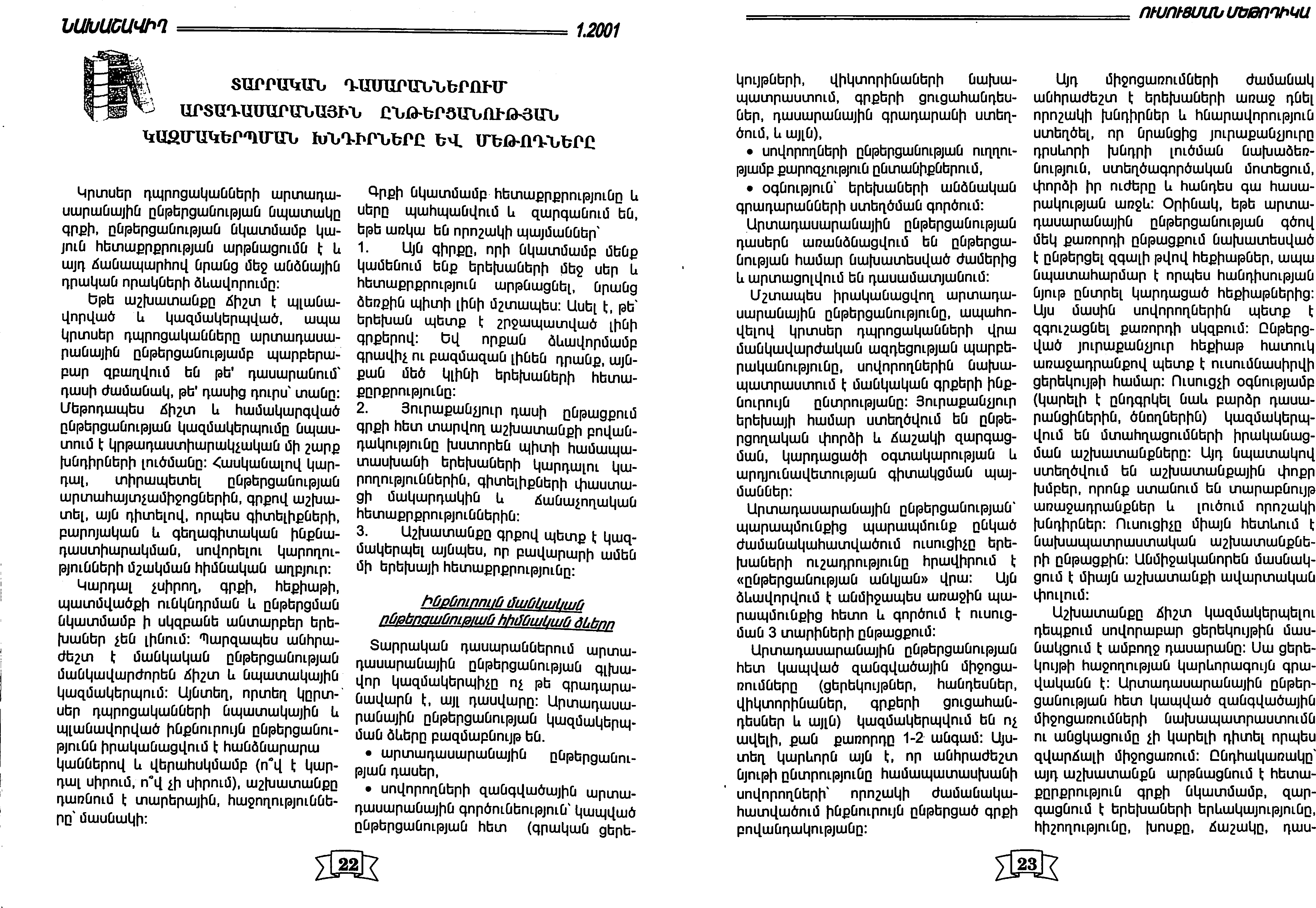 Ձեռք կբերեն տեքստերում պարունակվող տեղեկատվության հետ աշխատելու առաջնային հմտություններ՝ տարիքին համապատասխան գրական, կրթական,գիտական և ուսումնական տեքստեր,հրահանգներ կարդալու գործընթացում: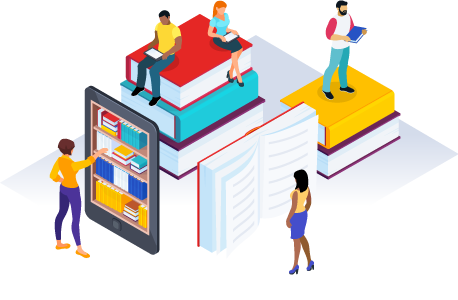 Գլուխ 1 ․Արտադասարանական ընթերցանությունը որպես  հիմնական դպրոցիսովորողներիների խոսքի    զարգացման միջոց   Ընթերցանության կարևորությունը հակիրճ ձևակերպել է ռուս
մեթոդիստ Վ.Ֆլյորովը. «Կարդալ- մտածել, կարդալ- զգալ, կարդալ –ապրել»:
Մտածելու, զգալու և ապրելու համար պետք է կարողանալ լսել, թե ինչ է ասում
ամենախելացի զրուցակիցը՝ գիրքը:                            Գրքի նկատմամբ հետաքրքրությունը և սերը պահպանվում և զարգանում   են,եթե առկա են որոշակի պայմաններ՝1.Այն գիրքը,որի նկատմամբ մենք կամենում ենք երեխաների մեջ սեր և հետաքրքրություն արթնացնել,նրանց ձեռքին պիտի լինի մշտապես:Երեխան պետք է շրջապատված լինի գրքերով:Եվ որքան ձևավորմամբ գրավիչ ու բազմազան լինի դրանք,այնքան մեծ կլինի  սովորողների հետաքրքրությունը:2.Յուրաքանչյուր դասի ընթացքում գրքի հետ տարվող աշխատանքի բովանդակությունը խստորեն պիտի համապատասխանի սովորողների կարդալու կարողություններին,գիտելիքների փաստացի մակարդակին և ճանաչողական հետաքրքրություններին:3.Աշխատանքը գրքով պետք է կազմակերպել այնպես,որ բավարարի ամեն մի երեխայի հետաքրքրությունը:Արտադասարանական ընթերցանության դասերն առանձնացվում են ընթերցանության համար նախատեսված ժամերից :Մշտապես իրականացվող արտադասարանային ընթերցանությունը,ապահովելով հիմնական դպրոցի սովորողների վրա մանկավարժական ազդեցության պարբերականությունը,սովորողներին նախապատրաստում է գրքերի ինքնուրույն ընտրությանը:Յուրաքանչյուր սովորողի համար ստեղծվում են ընթերցողական փորձի և ճաշակի զարգացման ,կարդացածի օգտակարության և արդյունավետության գիտակցման պայմանններ:  Արտադասարանական ընթերցանության ՝ պարապմունքից պարապմունք ընկած ժամանակահատվածում  ուսուցիչը երեխաների ուշադրությունը հրավիրում է «ընթերցանության անկյան »վրա:Այն ձևավորվում է անմիջապես առաջին պարապմունքիվ  հետո և գործում է ուսուցման հետագա տարիների ընթացքում:  Արտադասարանական ընթերցանության հետ կապված զանգվածային միջոցառումները(ցերեկույթներ,հանդեսներ,վիկտորինաներ,գրքերի ցուցահանդեսներ և այլն)կազմակերպվում են ոչ ավելի քան,քան կիսամյակը 1-2 անգամ:Այստեղ կարևորն այն է,որ անհրաժեշտ նյութի ընտրությունը համապատասխանի սովորողների ՝ որոշակի ժամանակահատվածում ինքնուրույն ընթերցած գրքի բովանդակությանը:   Այդ միջոցառումների ժամանակ անհրաժեշտ է երեխաների առաջ դնել որոշակի խնդիրներ և հնարավորություն ստեղծել,որ նրանցից յուրաքանչյուրը դրսևորի խնդրի լուծման նախաձեռնություն,ստեղծագործական մոտեցում,փորձի իր ուժերը և հանդես գա հասարակության առջև:Օրինակ,եթե արտադասարանային ընթերցանության գծով մեկ կիսամյակում նախատեսված է ընթերցել  զգալի թվով հեքիաթներ,պատմվածքներ,ապա նպատակահարմար է որպես հանդիսության նյութ ընտրել կարդացած հեքիաթներից,պատմվածքներից:Այս մասին սովորողների պետք է զգուշացնել  կիսամյակի սկզբում:Ընթերցված յուրաքանչյուր  հեքիաթ,պատմվածք հատուկ առաջադրանքով  պետք է ուսումնասիրվի ցերեկույթի համար:Ուսուցչի օգնությամբ (կարելի է ընդգրկել նաև ծնողներին)կազմակերպվում են մտահղացումների իրականացման աշխատանքները:Այդ նպատակաով ստեղծվում են աշխատանքային փոքր խմբեր,որոնք ստանում են տարաբնույթ առաջադրանքներ և լկուծում որոշակի խնդիրներ:Ուսուցիչը միայն հետևում է նախապատրաստական աշխատանքների ընթացքին:Անմիջականորեն մասնակցում է միայն աշխատանքի ավարտական փուլում:Աշխատանքը ճիշտ կազմակերպելու դեպքում սովորաբար ցերեկույթին մասնակցում է ամբողջ դասարանը:Սա ցերեկույթի հաջողության կարևորագույն գրավականն է:Արտադասարանային ընթերցանության հետ կապված զանգվածային միջոցառումների նախապատրաստումն ու անցկացումը չի կարելի դիտել որպես զվարճալի  միջոցառում:Ընդհակառակը՝ այդ աշխատանքն արթնացնում է հետաքրքրություն գրքի նկատմամբ,զարգացնում է երեխաների երևակայությունը,հիշողությունը,խոսքը,ճաշակը,դաստիարակում բարոյակամային արժեքավոր որակներ:Այս դիրքորոշմամբ էլ պետք է մոտենալ դասարանային գրադարանի,գրքերի ցուցահանդեսի,անձնական  գրադարանի ձևավորման աշխատանքներին:Այսպիսի գործունեության ընթացքում սովորողների մեջ ձևավորվում է ընթերցողական գործնական փորձ:Ծնողների օգնությամբ դասարանում ստեղծվում է գրքերի անկյուն:Դրվում է մի սեղան,գրապահարան,գրատախտակ և այլն:Ցուցադրվում են մանկական գրքեր:Սեղանին ,առաջին պլանում ,երեխաներին մատչելի տեղում  դրվում է այն գիրքը,որևն այդ շաբաթ ընթերցել է ուսուցիչը:Դասամիջոցին երեխաները նոտենու  են,թերթում գիրքը,դիտում նկարները:Ուսուցիչը հետևում է երեխաներին և գրքերի հետ խնամքով վարվելու  համապատասխան խորհուրդներ տալիս:Դեռևս  առաջին դասարանի առաջին կիսամյակից պետք է պարտադիր համարել դասարանային գրադարանի ստեղծումը և ստեղծագործաբար ընդօրինակել ու օգտվել թե՛ դպրոցական.թե՛ մանկական մոտակա գրադարանից:Ուսուցիչը պետք է մշտական կապի մեջ լինի գրադարանների աշխատակիցների հետ:Պակաս կարևոր չէ ուսուցչի ուշադրությունը աշակերտների անձնական գրադարանի նկատմամբ:Չէ որ այստեղից է սկսվում փոքրիկ ընթերցողի,ընթերցողական ճաշակի,հետաքրքրությունների ձևավորումը ,գրքի նկատմամբ վերաբերմունքն ու ընդհանուր կուլտուրան:Անձնական գրադարանի ստեղծումը պարբերաբար իրականացվող  ընթերցանության առաջին քայլն է:Ուսուցչի և ծնողների օգնությամբ դրա կանոնավոր կազմակերպումը երեխայի հետագա ընթերցանության ,գիտելիքների ձեռքբերման նկատմամբ պահանջմունքի ,ընթերցողական կարողությունների և հմտությունների ձևավորման գրավականն է:Անձնական գրադարանի հարստացումն անհրաժեշտ գրքերով հետաքրքրաշարժ,գրավիչ  և օգտակար զբաղմունք է,որով երեխան որոշ չափով լցնում է իր ազատ ժամանակը:Ծնողական ժողովների ժամանակ պարբերաբար քննարկվում են  ընթերցանության խնդիրները,և կատարվում է այդ ուղղությամբ ծնողների փորձի փոխանակում: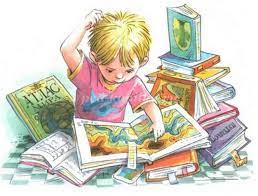 Գլուխ 2․Արտադասարանական ընթերցանության կազմակերպման խնդիրները    Տարբեր են արտադասարանական ընթերցանության դասերի անցկացման ձևերը, օգտագործված մեթոդները, համացանցային պաշարներն ու ծրագրային ապահովումը: Ներկայումս մեծ հնարավորություններ կան՝ այդ դասերը շատ գրավիչ դարձնելու, միահյուսելու նորն ու ավանդական զրույցը, քննարկումը:
Արտադասարանական ընթերցանության դասերը պետք է տարբերվեն գրականության սովորական դասերից. դրանց կազմակերպումը ենթադրում է որոշակի սկզբունքներ.
• խմբային աշխատանքի տարբեր ձևերի կիրառություն,
• բոլոր երեխաների ակտիվ գործունեության ապահովում,
• աշակերտների ազատ շփման համար պայմանների ստեղծում,
• հարգալից վերաբերմունք աշակերտների իմացության և չիմացության նկատմամբ,
• ոչ միայն գիտելիքի, այլև նախաձեռնության, հնարամտության, ձգտումների գնահատում:
Ազատ ու ստեղծագործ և աշակերտների ունակությունների բացահայտման համար բարենպաստ մթնոլորտ ապահովելու համար կարևոր է նաև առաջադրանքների բովանդակությունը: Դրանք պետք է յուրահատուկ լինեն, զարգացնեն տրամաբանությունը, պատկերավոր մտածողությունը, ըմբռնողությունը, տարբերվեն բարդության մակարդակով, ունենան գործնական նշանակություն և
միջառարկայական բովանդակություն, հետաքրքիր լուծումներ և անսպասելի արդյունք ենթադրեն:
Գրքի հետ հաղորդակցվելու հմտություններն ու կարողությունները ձևավորվում են «քայլ առ քայլ»՝ դասարանից դասարան որակապես բարդանալով։ Սա արտացոլվում է գրքերի ընտրության (թեմաներ, ժանրեր, լեզու, գրքերի չափսեր) և դրանց հեղինակների նկատմամբ հետաքրքրության, ինչպես նաև գրքի ապարատի օգտագործման մեջ (շապիկ, վերնագիր, բովանդակության աղյուսակ, առաջաբան, նկարազարդումներ և այլն), հաշվառման մեջ: Դպրոցը յուրաքանչյուր աշակերտի տրամադրում է որոշակի նվազագույն ընթերցանության հմտություններ և կարողություններ, որոնք անհրաժեշտ են կյանքում: Ներդրվում է ընթերցանության տեխնիկա՝ գիրք նայելը։ Ընթերցանությունը մարդու հիմնական կարողություններից մեկն է, առանց որի նա աշխարհը ճանաչել չի կարող: Երեխաներին կարդալ սովորեցնելը դժվար գործ է:Ավելի դժվար է նրանց կարդալ սիրել սովորեցնելը: Ընթերցանությունը նոր գիտելիք ձեռք բերելու միջոց է: Այն երեխան, որը լավ չի  կարդում, գիտելիք ստանում է մեծ դժվարությամբ. չէ՞ որ դպրոցական ուսուցումը ենթադրում է երեխաների ինքնուրույն աշխատանք, հիմնականում՝ աշխատանքգրքով:  Գրքի ազդեցությունը ակնթարթային չէ. դրա համար տարիների
նպատակաուղղված աշխատանք է պետք: Մշտական ուշադրությունը, թե ինչ և
ինչպես են կարդում երեխաները, այդ գործի հետևողական կազմակերպումն
արդյունավետ է դարձնում դաստիարակչական աշխատանքը դպրոցում:
Գրականության դպրոցական ծրագիրը ներառում է ստեղծագործություններ,
որոնք պարտադիր ընթերցանության համար են: Անընդգրկելի ընդգրկել հնարավոր չէ, դրա համար էլ «արտադասարանական ընթերցանություն» հասկացությունը կա:Ցավոք սրտի, գրականության ուսումնասիրությունը դպրոցում շատերի համար ձանձրալի է ու տանջալից, եթե չասենք՝ տհաճ: «Դասական» բառը մոգական ազդեցություն ունի, որովհետև երեխայի համար, որն արդեն թերթել է իր դասագիրքը,դա հիմնականում նշանակում է երկարաշունչ, իր համար ոչ արդիական ստեղծագործություն, մինչդեռ դասական են գրքերը, որոնք ոչ մի սերնդի համար անհետաքրքիր լինել չեն կարող: Խնդիրն ընդամենը տարիքային ընկալումն է: Արտադասարանական ընթերցանությունը զարգանում է դասարանի հետ սերտ կապի մեջ: Դասարանային ընթերցանության դասերը ձևավորում են ընթերցանության հմտությունը, որը բացարձակապես անհրաժեշտ է արտադասարանական ընթերցանության համար, սովորեցնում է զարգանալ, հարստացնել բառարանը, սերմանել ընթերցանության, գրքի հանդեպ սեր։ Իր հերթին, արտադասարանական ընթերցանությունը, որպես ավելի հետաքրքիր, հուզիչ գործունեություն, մեծացնում է հետաքրքրությունը ընդհանուր ընթերցանության և դասարանական ընթերցանության դասերի նկատմամբ, ընդլայնում է երեխաների հորիզոնները, տալիս է համեմատության նյութ՝ կապել դասարանական ընթերցանությունը արտադասարանական ընթերցանության հետ:Գլուխ 3․Արտադասարանական ընթերցանության կազմակերպման  մեթոդները<<Մեթոդը միաժամանակ նախադրյալ է և նյութ, գործիք և ուսումնասիրության արդյունք>> Լ. Վիգոտսկի                      Արտադասարանական ընթերցանության կազմակերպման ձևերը բազմաբնույթ են.արտադասարանական ընթերցանության դասեր,սովորողների զանգվածային արտադասարանական գործունեություն՝ կապված ընթերցանության հետ(գրական ցերեկույթներ,վիկտորինաների նախապատրաստում,գրքերի ցուցահանդեսներ,դասարանային գրադարանի ստեղծում և այլն,սովորողների ընթերցանության ուղղությամբ քարոզչություն ընտանիքներում,օգնություն՝ սովորողների անձնական գրադարանների ստեղծման գործում:                              Ստորև առաջարկում եմ արտադասարանական ընթերցանության դասերի                                     անցկացման մի քանի տարբերակներ.

1. Բանաստեղծությունների մրցութային ընթերցումը սովորեցնում է ոչ միայն պոեզիա սիրել, այլև լսարանի առջև ելույթ ունենալ առանց բարդույթների: Որևէ բանաստեղծի կյանքն ու ստեղծագործությունն ուսումնասիրելուց հետո կարելի է անհատական կամ խմբային հանձնարարություններ տալ՝ ներկայացնելու
ամենասիրելի բանաստեղծությունները, ասմունքելու, հարցեր ուղղելու իրենց համադասարանցիներին և որպես տվյալ թեմայի փորձագետներ՝ պատասխանելու նրանց հարցերին, քննարկելու ու վիճելու, օբյեկտիվորեն գնահատելու լավագույնին:

2. Շնորհանդեսների պատրաստում: Աշակերտների տրամադրության տակ են համացանցային աղբյուրները: Ապահովված են նաև միջառարկայական կապերը:

3. Գրական վիկտորինա: Պատրաստվում է ինչպես աշակերտների, այնպես էլ ուսուցչի ուժերով: Հաղթելու ցանկությունը կարող է դառնալ հանճարեղ ստեղծագործությունը ընթերցելու և վերընթերցելու անփոխարինելի խթան:

4. Գրական հյուրասենյակում պետք է հնչի տվյալ ստեղծագործության հետ կապված երաժշտություն, ապահովվի կապը արվեստի մյուս տեսակների հետ:

5. Գրական ստեղծագործության ընթերցումից հետո նկարների մրցույթ: Երեխաները հնարավորություն են ստանում իրենց հույզերն ու զգացմունքներն արտահայտել պատկերներով, ներկայացնել իրենց նկարները, մեկնաբանել. այսպիսով զարգանում է պատկերավոր մտածողությունը, երևակայությունը, խոսքը:

6. Աշակերտների՝ սեփական ընտրությամբ և ծնողների խորհրդով կարդացած գրքերի շնորհանդես:

7. «Թատրոնի օր»:

8. «Իմ սիրելի գիրքը» գովազդը: Մեր դպրոցում գեղեցիկ ավանդույթ կա. տոների նախօրեին 8-9-րդ դասարանների աշակերտները հետաքրքիր տեղեկություններ են պատրաստում և դասարանից դասարան անցնելով՝ իրենց ընկերներին պատմում են օրվա խորհուրդը: Աշակերտնական նախաձեռնությունն իրականում լրջորեն վերահսկված է ուսուցիչների կողմից: Տեղեկությունները հավաստի են, հետաքրքիր, ներկայացվում են գեղարվեստական համատեքստում: Այս խմբերին աշակերտներն սպասում են անհամբերությամբ, լսում ոգևորված: Նման «կենդանի գրադարան» կարող է կազմակերպվել ամիսը մեկ, և ավագ ընկերները կարող են «գովազդել» գրքեր, որոնք իրենք կարդացել են և տպավորվել: Կարելի է գովազդային հոլովակներ, տարբեր ծրագրերով շնորհանդեսներ պատրաստել:

9. Դաս-ներկայացում կամ կարճամետրաժ կինոնկար: Գրքի որոշակի հատվածների բեմագրի ստեղծում և ներկայացում տարբեր խմբերի կողմից: 
10. Դաս-հանդիպում, որը, ի դեպ, կարելի է կազմակերպել հեղինակի հետ հեռուստակամուրջով: Հեղինակի դերը կարող է ստանձնել նաև որևէ բարձր դասարանցի, ուսուցիչ կամ ծնող:
11. Գրքի ընթերցում-կինոնկարի դիտում: Նախ ընթերցվում է գիրքը, ապա դիտվում համապատասխան կինոնկարը: Տարբերությունների քննարկումը կօգնի բացահայտելու այն ճշմարտությունը, որ գրքի սեփական ընկալումը տարբերվում է, ասենք, ռեժիսորի կամ դերասանների մեկնաբանությունից:
12. «Կլոր սեղան», «Հեղինակի աթոռ» և այլն:
   Ընթերցանության նկատմամբ հետաքրքրություն խթանող հրաշալի մեթոդ է՝13.«Ուղղորդվող ընթերցանություն» մեթոդը։  Հիմքում ընթերցանության գործընթացի դիտարկումն       է։ Ըստ այդ մեթոդի՝ կարդում են տեքստի մի հատված՝ դադարով շարունակության մասին      կանխատեսումներ անելով։Մեթոդը հնարավորություն է տալիս գծագրել ընկալումը խթանող ընթերցանության գործընթաց՝ երեխաների հետ քայլ առ քայլ առաջ գնալով տեքստի հատվածներով, վերլուծելով և  եզրահանգումներ,դատողություններ անելով։Անհրաժեշտ է ընտրել այնպիսի տեքստ, որին երեխաները ծանոթ չեն:Տեքստը պետք է բաժանել տրամաբանական մի քանի մասերի, ապա դադարով և հարցադրումներով խթանել քննարկումը։Ցանկալի է նախապես մտածել այն հարցերը, առաջադրանքները, որոնք պետք է տրվեն  դադարների ժամանակ։Այս մեթոդը հրաշալի զարգացնում է սովորողի քննադատական մտածողությունը,երևակայությունը։14.Տեքստի ընթերցանություն՝ ստեղծագործելով մեթոդը:Այս աշխատանքը կազմակերպելու համար պետք է աշակերտների հետ որոշել,թե քանի հոգի են կարդալու,ապա բաշխել դերերը։Աշակերտները իրենց հասանելիք հատվածի հասնելով պետք է հորինեն բառեր և ձևացնեն թե կարդում են՝տրամաբանական կապ ստեղծելով տեքստի բովանդակության և միմյանց խոսքերի միջև։Տեքստի ընթերցանություն՝ մեկնաբանություններով՝ բառային զրույց մեթոդական հնարի կիրառմնամբ։Աշակերտները դուրս են գրում բարբառային բառերը ,ապա գրում գրական տարբերակը15.Ընթերցանություն՝հույզերով:   ՈՒսուցիչը հանձնարարում է ընթերցել տեքստը      զարմանքով,ուրախությամբ,բարկությամբ և                          այսպես շարունակ։16.Ընթերցանություն՝ դերերով:Պապիկ,որ զրուցում է թոռնիկի կամ ծոռնիկի հետ, Քաջ զինվոր,որ վերադարձել է պատերազմից, Առաջնորդ,որ ոգևորում է իր ազգին։Այսպիսով, աշակերտը լավ կարդալ է սովորում ոչ թե միևնույն նյութը անընդհատ կարդալով,այլ այդ նյութի վրա տարաբնույթ աշխատանք կատարելով։Այդպիսով նպաստում ենք երեխայի երևակայության,ստեղծագործական մտածողության և խոսքի զարգացմանը: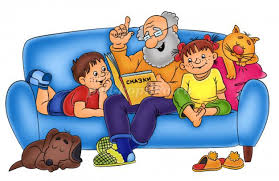 	Գնահատման չափանիշները կարող է մշակել ուսուցիչը կամ համագործակցել աշակերտների հետ: Դրանք պիտի ասվեն երեխաներին մինչև դասը կամ դասի սկզբին: Կարելի է գնահատել ինչպես նախապատրաստական, այնպես էլ աշխատանքը դասի ընթացքում կամ էլ գնահատելիս հաշվի առնել երկուսն էլ:  Եզրակացություն    Ընթերցանությունը՝ զարգացնում է միտքը, մտահորիզոնը:
Գրքերի կարևորագույն և լավ առավելություններից է դրական ազդեցությունը, որը թողնում են մեր մտահորիզոնի վրա: Ընթերցանության ընթացքում շատ մտածում ենք, խորհում, որպեսզի հասկանանք ստեղծագործության բուն իմաստը:
Ընթերցելու ժամանակ սովորաբար պատկերացնում ենք շատ մանրամասներ՝ հերոսներին, նրանց հագուստը, կոլորիտը, շրջապատող իրերը: Իհարկե կարևոր է նաև հիշել բազում տերմիններ,որոնք հարկավոր են ստեղծագործության լիարժեք հասկանալու համար: Հենց այս պատճառով է, որ ընթերցանությունը մարզում է տրամաբանությունն ու լավացնում հիշողությունը:Կարդալիս անհրաժեշտ է կենտրոնանալ ստեղծագործության բուն իմաստի,բովանդակության վրա, և չշեղվել այլ իրերի ու տեղերի վրա: Սա շատ օգտակար հմտություն է ցանկացած այլ գործունեությամբ զբաղվելու համար: Եվ բնականաբար գրքեր ընթերցելը զարգացնում է օբեկտիվ դատելու կարողությունը, ինչպես նաև նպաստում է մտածված, կշռադատված որոշումների կայացմանը: Արտադասարանական ընթերցանության դասի հաջողությունը մեծապես պայմանավորված է ուսուցչի աշխատանքով. դասի գեղարվեստական ձևավորումը, խոսքի երաժշտությամբ և գեղանկարչությամբ հարստացնելու վարպետությունը, դասի կուռ կառուցվածքը և կառուցահատվածների տրամաբանական հաջորդականությունն ուսուցչի նպատակների իրագործման գրավականն են: 	Օգտագործված գրականություն1.Գյուլամիրյան Ջ. «Տարրական դասարաններում արտադասարանային ընթերցանության կազմակերպման խնդիրները և մեթոդները», Նախաշավիղ, 2001
2. Դավթյան Մ. «Ընթերցողական հմտությունների ձևավորումը դպրոցի հույժ կարևոր խնդիրներից է», «Մանկավարժություն», 2006                            3. Ռուս մեթոդիստՎ. Ֆլյորով, Լ. Վիգոտսկի, Վիքիպեդիա 